Supplementary MaterialTitle: Surgical site infection risk following Cesarean deliveries covered by Medicaid or private insuranceSupplementary Material 1. Methods: administrative codes used to identify procedures and diagnoses.Select abbreviations: CDC, Centers for Disease Control and Prevention; CCW, Chronic Conditions Data Warehouse; DX, diagnosis; ICD-9-CM, International Classification of Diseases, Ninth Revision, Clinical Modification; NHSN, National Healthcare Safety Network; PR, procedure.SourcesCenters for Disease Control and Prevention (CDC), Division of Reproductive Health (DRH). Severe Maternal Morbidity Indicators and Corresponding ICD Codes during Delivery Hospitalizations. www.cdc.gov/reproductivehealth/maternalinfanthealth/smm/severe-morbidity-ICD.htm; accessed November 5, 2018.CDC, National Center for Health Statistics (NCHS). International Classification of Diseases, Ninth Revision, Clinical Modification (ICD-9-CM). https://www.cdc.gov/nchs/icd/icd9cm.htm; November 5, 2018.CDC, National Healthcare Safety Network (NHSN). Operative Procedures. http://www.cdc.gov/nhsn/PDFs/OperativeProcedures.pdf; accessed November 5, 2018.Chronic Conditions Data Warehouse (CCW). Condition Categories. https://www.ccwdata.org/web/guest/condition-categories; accessed November 5, 2018.Moore JE, Witt WP, Elixhauser A. Complicating Conditions Associated With Childbirth, by Delivery Method and Payer, 2011: Statistical Brief #173. In: Healthcare Cost and Utilization Project (HCUP) Statistical Briefs. Rockville (MD); 2014. https://www.hcup-us.ahrq.gov/reports/statbriefs/sb173-Childbirth-Delivery-Complications.jspYasmeen S, Romano PS, Schembri ME, Keyzer JM, Gilbert WM. Accuracy of obstetric diagnoses and procedures in hospital discharge data. American Journal of Obstetrics and Gynecology. 2006 Apr 1;194(4):992-1001. https://doi.org/10.1016/j.ajog.2005.08.058 Supplementary Material 2. Methods: additional detail on methods used in the study of SSI risk by payer among NHSN CDs linked with respective state inpatient discharge data.LinkageThe CMS Certification number (CCN) served as the hospital identifier for the primary linkage between NHSN and state inpatient discharge data. For the NHSN data, CCN was obtained using the NHSN facility file which contains both NHSN identifier and CCN. For the state data, CCN was obtained from the entity_hospitals table of the IPRO Pellucid public database which contained both the state identifier and CCN for California and New York hospitals. Facilities in either the NHSN data or state data not matched to a CCN were hand matched using available facility identifiers, including facility name and address. In the event that multiple NHSN or state identifiers were assigned to the same CCN, the multiple NHSN or state identifiers were collapsed to the single CCN for the overall linkage as well as linkage with CMS tables containing facility-level data.ExposureFor the CA cohort, we used the “Expected Source of Payment – Payer Category” variable, and for the NY cohort, we used the “Source of Payment 1” variable.Supplementary Material 3. Methods: case mix index (CMI) calculation.Method for calculating average MS-DRG weights (i.e., case mix index) for each facility year:State facility id, patient discharge date, and discharge MS-DRG code were extracted from each state inpatient discharge database for available yearsMS-DRG weights corresponding to each MS-DRG code by fiscal year were obtained from NBER’s compiled public use data files (http://www.nber.org/data/drg.html)CMI was calculated by taking the mean MS-DRG weight for each facility by calendar year of patient dischargeEvaluation of calculated CMI: comparison of four CMI variables:Description and data source for each variable:State of CA table: CMI for all California hospital-years (“gold standard”)Source: https://www.healthdata.gov/dataset/case-mix-index, accessed October 1, 2017Calculated reference table: mean CMI for each hospital-year (used in analyses)Source: Office of Statewide Health Planning & Development patient discharge databaseCalculated reference table: median CMI for each hospital-yearSource: Office of Statewide Health Planning & Development patient discharge databaseCMS Impact File (IF): CMI for CA IPPS hospitalsSource: http://www.nber.org/impact/&year./impact&year..csv, accessed September 1, 2017Supplementary Material 4. Table. Adjusted risk of SSI detected during index hospitalization by payer among NHSN CDs linked with state inpatient discharge data: California, 2011-2013.Notes:290,499 observations used (excludes other facility types and 15 observations missing duration of labor).Facility-level clustering is not accounted for in this model (i.e., SSI detected during index hospitalization) due to convergence issues.P-value obtained from Type III Tests of Fixed EffectsSupplementary Material 5. Table. Adjusted risk of SSI detected through post-discharge surveillance by payer among NHSN CDs linked with state inpatient discharge data: California, 2011-2013.Notes:290,499 observations used (excludes other facility types and 15 observations missing duration of labor).P-value obtained from Type III Tests of Fixed EffectsSupplementary Material 6. Table. Adjusted risk of SSI detected during hospital readmission by payer among NHSN CDs linked with state inpatient discharge data: California, 2011-2013.Notes:290,499 observations used (excludes other facility types and 15 observations missing duration of labor).Facility-level clustering is not accounted for in this model (i.e., SSI detected during hospital readmission) due to convergence issues.P-value obtained from Type III Tests of Fixed EffectsSupplementary Material 7. Figure. Flow diagram of NHSN CDs linked with state inpatient discharge data: New York, 2008-2013.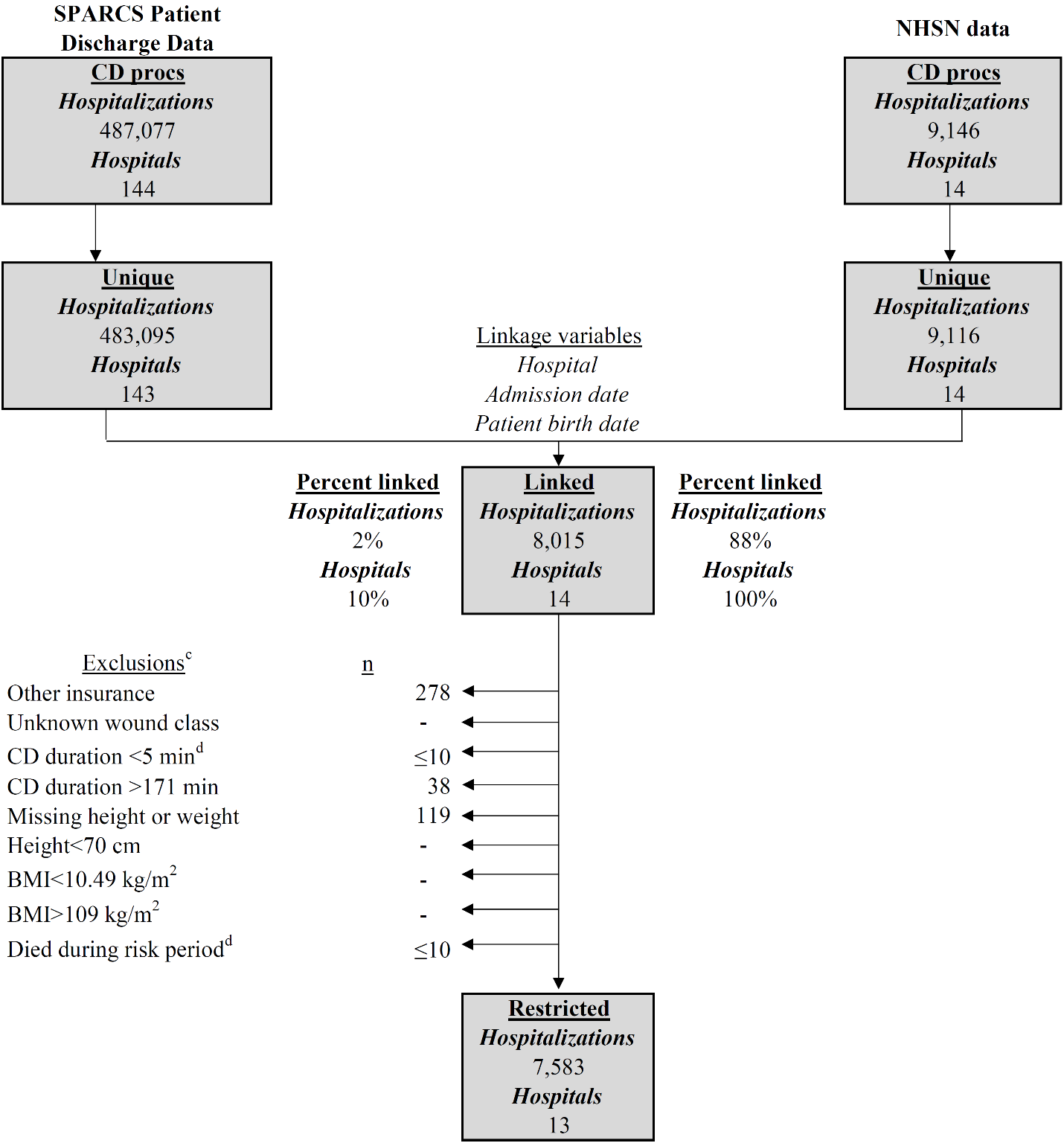 Abbreviations: BMI, body mass index; CD, Cesarean delivery; NHSN, National Healthcare Safety Network; OSHPD, Office of Statewide Health Planning & Development; procs, procedures; SPARCS, Statewide Planning and Research Cooperative System.aNumber of hospitals refers to count of distinct CMS Certification numbers.bUnique refers to having a unique combination of hospital identifier, procedure date, and date of birth in preparation for exact deterministic data linkage.cPatients may have been excluded for multiple reasons, therefore the summed reasons for exclusion may exceed the total number of CDs excluded.dIn accordance with data use agreements, actual number and corresponding percent of total were not displayed or combined with adjacent cells when cell size ≤10.Supplementary Material 8. Table. Patient characteristics of NHSN CDs linked with state inpatient discharge data: New York, 2008-2013.Supplementary Material 9. Table. Hospital characteristics of NHSN CDs linked with state inpatient discharge data: New York, 2008-2013.Supplementary Material 10. Table. Risk of SSI by payer among NHSN CDs linked with state inpatient discharge data adjusting for patient and procedure characteristics and hospital-level clustering: NY cohort, 2008-2013.Author namesInstitutional affiliation(s)Sarah H. YI, PhD11Division of Healthcare Quality Promotion, Centers for Disease Control and Prevention, Atlanta, GA USA2Rollins School of Public Health, Department of Epidemiology, Emory University, Atlanta, GA USAKiran M. PERKINS, MD, MPH11Division of Healthcare Quality Promotion, Centers for Disease Control and Prevention, Atlanta, GA USA2Rollins School of Public Health, Department of Epidemiology, Emory University, Atlanta, GA USASophia V. KAZAKOVA, MD, MPH, PhD11Division of Healthcare Quality Promotion, Centers for Disease Control and Prevention, Atlanta, GA USA2Rollins School of Public Health, Department of Epidemiology, Emory University, Atlanta, GA USAKelly M. HATFIELD, MSPH11Division of Healthcare Quality Promotion, Centers for Disease Control and Prevention, Atlanta, GA USA2Rollins School of Public Health, Department of Epidemiology, Emory University, Atlanta, GA USADavid G. KLEINBAUM, PhD1,21Division of Healthcare Quality Promotion, Centers for Disease Control and Prevention, Atlanta, GA USA2Rollins School of Public Health, Department of Epidemiology, Emory University, Atlanta, GA USAJames BAGGS, PhD11Division of Healthcare Quality Promotion, Centers for Disease Control and Prevention, Atlanta, GA USA2Rollins School of Public Health, Department of Epidemiology, Emory University, Atlanta, GA USARachel B. SLAYTON, PhD, MPH11Division of Healthcare Quality Promotion, Centers for Disease Control and Prevention, Atlanta, GA USA2Rollins School of Public Health, Department of Epidemiology, Emory University, Atlanta, GA USAJohn A. JERNIGAN, MD, MS11Division of Healthcare Quality Promotion, Centers for Disease Control and Prevention, Atlanta, GA USA2Rollins School of Public Health, Department of Epidemiology, Emory University, Atlanta, GA USACorresponding authorCorresponding authorNameSarah H. YiAddress1600 Clifton Road, MS H16-3Atlanta, GA 30329-4027Telephonework: 404-639-4068Fax404-471-8309e-mailsarahyi@cdc.govCategoryICD-9-CM code type(s)Code(s)Sources(s)Cesarean deliveryProcedure74.0 (Classical C-Section),74.1 (Low Cervical C-Section),74.2 (Extraperitoneal C-Sect),74.4 (Cesarean Section Nec),74.91 (Hysterotomy To Termin Pg),74.99 (Cesarean Section NOS)CDC NHSNCDC NCHSPrevious Cesarean deliveryDiagnosis654.2xMoore 2014Yasmeen 2006Multiple gestationDiagnosis651.xx, 652.6x, 660.5x, 662.3x, V27.2-V27.7Moore 2014Yasmeen 2006Premature rupture of membranesDiagnosis658.1xMoore 2014Yasmeen 2006Infection of amniotic cavity(e.g., chorioamnionitis)Diagnosis658.4x, 659.3xMoore 2014Yasmeen 2006Antepartum hemorrhageDiagnosis641.1, 641.3, 641.8, 641.9Moore 2014Yasmeen 2006Perioperative blood transfusionProcedure99.0xCDC DRHHypertension complicating pregnancyDiagnosis642.xMoore 2014Yasmeen 2006Diabetes (including gestational diabetes and abnormal glucose)Diagnosis249.x–250.x, 357.2, 362.0x, 366.41, 648.0x, 648.8xCCWMoore 2014Yasmeen 2006Antepartum anemiaDiagnosis280.x, 281.x, 283.x, 284.x, 285.0, 285.8, 648.21, 648.23CCWMoore 2014Yasmeen 2006DepressionDiagnosis296.2x, 296.3x, 296.5x, 296.6x, 296.89, 298.0, 300.4, 309.1, 311CCWObesityDiagnosis278.0, 278.00, 278.01, 278.03, V85.3x, V85.4x, V85.54, 649.1xCCWYasmeen 2006Alcohol abuseDiagnosis and procedureDX: 291.xx, 303.xx, 305.0x, 357.5, 425.5, 535.3x, 571.0-571.3, 760.71, 980.0, V65.42, V79.1, E860.0PR: 94.6, 94.61-94.63, 94.67-94.69CCWYasmeen 2006Drug abuseDiagnosis and procedureDX: 292.xx, 304.xx, 305.2x, 305.3x, 305.4x, 305.5x, 305.6x, 305.7x, 305.8x, 305.9x, 648.3x, 655.5x, 760.72, 760.73, 760.75, 779.5, 965.0x, V65.42, E850.0, E850.1, E850.2, E854.1, E935.0, E935.1PR: 94.6, 94.64-94.69CCWYasmeen 2006Tobacco useDiagnosis305.1, 649.0x, 989.84CCWYasmeen 2006VariablenMinQ1MedianMeanQ3Max1. CAcmi_CMI291,5560.571.1101.221.221.332.082. stateCMI_drgweight_mean291,5560.551.1171.231.231.342.133. stateCMI_drgweight_median291,5560.530.8500.950.931.001.504. IF_cmiv280,5410.901.4981.621.631.752.40LabelComparisonComparisonComparisonEstimateLowerUpperProbFMedicaid1vs00.80.51.20.33age_4cat0vs30.80.51.40.0003age_4cat1vs31.30.82.00.0003age_4cat2vs31.30.82.10.0002SID_race_eth_num_4ca2vs11.60.92.70.08SID_race_eth_num_4ca3vs10.90.61.4SID_race_eth_num_4ca4vs10.70.41.2BMI_4cat0vs10.80.51.3BMI_4cat2vs10.80.51.4BMI_4cat3vs11.51.02.3Table1_PrevCD1vs00.70.51.10.53Table1_MultiGest1vs01.20.62.30.001Table1_PrematRupt1vs02.31.43.70.14Table1_chorio1vs02.11.23.40.32Table1_AnteHmrrhg1vs00.60.12.5<.0001hrLabor_4cat1vs00.90.51.70.10hrLabor_4cat2vs00.50.31.00.03hrLabor_4cat3vs01.40.92.20.03SID_admtype_SchedEle1vs00.90.61.30.65NHSN_emergency_num1vs02.01.42.80.0001NHSN_asa_num_1_2_3452vs11.50.82.80.23NHSN_asa_num_1_2_3453vs11.90.93.80.06NHSN_anesthesia_num1vs01.61.02.60.40NHSN_wound_CODvCCC1vs01.40.63.10.06duration_4cat1vs01.00.51.90.25duration_4cat2vs01.50.92.70.01duration_4cat3vs01.20.72.20.86Table1_BldTransf1vs03.11.85.30.34SID_year2012vs20110.90.61.5SID_year2013vs20110.60.41.0quarter2vs10.80.51.2quarter3vs10.70.41.1quarter4vs10.70.41.0Table1_AlcDrugAbuse1vs02.01.04.20.86Table1_AnteAnemia1vs01.00.61.70.47Table1_Depression1vs00.60.21.70.36Table1_Diabetes1vs01.20.81.90.39Table1_Htn1vs01.20.81.80.64Table1_Tobacco1vs01.30.53.30.01gagne_3cat0vs10.70.15.1gagne_3cat2vs11.51.02.3pssurv_facowner_num1vs02.21.23.8pssurv_facowner_num2vs01.30.72.6cr_DSH_YN_num1vs00.80.51.3pssurv_medAff_num1vs01.81.12.7cr_URBAN_RURAL1vs20.60.21.4Beds_4cat0vs12.11.14.1Beds_4cat2vs12.91.55.6Beds_4cat3vs14.62.39.1cmi_4cat0vs10.90.51.70.34cmi_4cat2vs11.20.71.90.01cmi_4cat3vs11.00.61.60.23facCD_4cat0vs24.02.08.10.07facCD_4cat1vs22.41.34.50.26facCD_4cat3vs21.20.62.5wage_4cat1vs02.01.13.7wage_4cat2vs01.30.72.3wage_4cat3vs02.91.75.2LabelComparisonComparisonComparisonEstimateLowerUpperProbFMedicaid1vs01.41.21.70.0001age_4cat0vs31.10.91.30.38age_4cat1vs31.10.91.3age_4cat2vs30.90.81.1SID_race_eth_num_4ca2vs11.00.81.20.67SID_race_eth_num_4ca3vs10.90.81.1SID_race_eth_num_4ca4vs10.90.81.1BMI_4cat0vs10.80.61.0<.0001BMI_4cat2vs11.21.01.4BMI_4cat3vs11.71.42.0Table1_PrevCD1vs01.00.81.10.71Table1_MultiGest1vs00.90.71.30.70Table1_PrematRupt1vs01.00.81.30.81Table1_chorio1vs01.20.91.50.25Table1_AnteHmrrhg1vs00.20.10.60.01hrLabor_4cat1vs01.10.91.4<.0001hrLabor_4cat2vs01.41.21.7hrLabor_4cat3vs01.61.31.9SID_admtype_SchedEle1vs01.00.91.20.97NHSN_emergency_num1vs01.11.01.30.18NHSN_asa_num_1_2_3452vs11.10.81.3NHSN_asa_num_1_2_3453vs11.31.01.70.09NHSN_anesthesia_num1vs01.20.91.50.26NHSN_wound_CODvCCC1vs01.00.71.40.99duration_4cat1vs01.00.81.3<.0001duration_4cat2vs01.21.01.5duration_4cat3vs01.61.32.0Table1_BldTransf1vs01.91.42.5<.0001SID_year2012vs20111.00.91.20.49SID_year2013vs20110.90.81.1quarter2vs11.10.91.30.48quarter3vs11.11.01.4quarter4vs11.00.91.3Table1_AlcDrugAbuse1vs01.10.71.60.65Table1_AnteAnemia1vs01.21.01.40.12Table1_Depression1vs01.20.91.70.20Table1_Diabetes1vs01.10.91.30.29Table1_Htn1vs01.00.81.20.99Table1_Tobacco1vs01.30.91.90.19gagne_3cat0vs10.80.41.70.81gagne_3cat2vs11.00.81.2pssurv_facowner_num1vs03.01.85.0<.0001pssurv_facowner_num2vs00.40.20.6cr_DSH_YN_num1vs00.50.30.7<.0001pssurv_medAff_num1vs01.00.71.30.96cr_URBAN_RURAL1vs20.90.51.60.71Beds_4cat0vs11.00.71.40.14Beds_4cat2vs11.20.71.9Beds_4cat3vs10.70.41.2cmi_4cat0vs11.20.81.60.81cmi_4cat2vs11.10.81.5cmi_4cat3vs11.10.71.6facCD_4cat0vs21.81.12.80.02facCD_4cat1vs21.10.71.6facCD_4cat3vs21.10.71.7wage_4cat1vs01.41.02.00.07wage_4cat2vs01.10.71.6wage_4cat3vs01.41.02.2LabelComparisonComparisonComparisonEstimateLowerUpperProbFMedicaid1vs01.61.31.9<.0001age_4cat0vs31.41.11.70.02age_4cat1vs31.10.91.4age_4cat2vs31.10.91.4SID_race_eth_num_4ca2vs11.00.81.30.02SID_race_eth_num_4ca3vs11.00.81.2SID_race_eth_num_4ca4vs10.70.50.9BMI_4cat0vs11.31.11.6<.0001BMI_4cat2vs11.51.21.8BMI_4cat3vs12.11.72.6Table1_PrevCD1vs00.70.60.8<.0001Table1_MultiGest1vs01.10.81.50.74Table1_PrematRupt1vs01.31.01.80.04Table1_chorio1vs01.30.91.70.14Table1_AnteHmrrhg1vs01.00.51.70.87hrLabor_4cat1vs00.90.71.20.002hrLabor_4cat2vs01.31.01.5hrLabor_4cat3vs01.41.21.7SID_admtype_SchedEle1vs00.90.71.00.06NHSN_emergency_num1vs01.31.11.50.0004NHSN_asa_num_1_2_3452vs11.10.91.40.05NHSN_asa_num_1_2_3453vs11.31.01.8NHSN_anesthesia_num1vs01.31.01.70.06NHSN_wound_CODvCCC1vs01.40.92.10.18duration_4cat1vs01.10.91.4<.0001duration_4cat2vs01.21.01.5duration_4cat3vs01.61.32.0Table1_BldTransf1vs02.21.63.0<.0001SID_year2012vs20111.00.81.20.19SID_year2013vs20111.20.91.4quarter2vs11.00.81.30.85quarter3vs11.10.91.3quarter4vs11.00.81.2Table1_AlcDrugAbuse1vs01.71.22.40.003Table1_AnteAnemia1vs01.00.81.30.96Table1_Depression1vs01.20.81.80.37Table1_Diabetes1vs01.00.81.20.95Table1_Htn1vs01.10.91.40.20Table1_Tobacco1vs02.01.42.90.0002gagne_3cat0vs10.60.21.50.07gagne_3cat2vs11.21.01.5pssurv_facowner_num1vs01.20.91.50.10pssurv_facowner_num2vs01.21.01.5cr_DSH_YN_num1vs00.90.71.10.19pssurv_medAff_num1vs01.21.01.40.05cr_URBAN_RURAL1vs21.20.81.80.47Beds_4cat0vs10.90.71.20.65Beds_4cat2vs11.00.81.2Beds_4cat3vs11.10.91.4cmi_4cat0vs11.31.01.60.12cmi_4cat2vs11.21.01.5cmi_4cat3vs11.21.01.6facCD_4cat0vs20.90.71.10.22facCD_4cat1vs21.00.81.3facCD_4cat3vs21.20.91.5wage_4cat1vs01.00.81.30.77wage_4cat2vs00.90.81.2wage_4cat3vs01.00.81.3CharacteristicNew York, 2008-2013New York, 2008-2013New York, 2008-2013New York, 2008-2013New York, 2008-2013New York, 2008-2013CharacteristicMedicaidn=2,796Medicaidn=2,796Medicaidn=2,796Privaten=4,787Privaten=4,787Privaten=4,787Surgical site infection (SSI), n (%)802.86%721.50%SSI type, n (%)Superficial6075%3853%Deep incisional or organ/space2025%3447%Time to SSI, days,a median (Q1-Q3)11(9-14)10(5-15)When detected,a n (%)Hospitalization≤10≤13%1622%Post-discharge surveillance6379%4157%Readmissionb≤10≤13%1521%PatientAge, years, median (Q1-Q3)27(23-32)31(27-35)11-24 years, n (%) 997 36% 734 15%25-29 786 28% 1,207 25%30-34 595 21% 1,548 32%35-48 418 15% 1,298 27%Race/ethnicity, n (%)White75327%2,28347%Black66224%73815%Hispanic89432%88218%Other46317%91119%Body mass index, kg/m2, median (Q1-Q3)31(27-36)31(27-36)12-28 kg/m2, n (%) 826 30% 1,451 30%>28-32 703 25% 1,233 26%>32-36 538 19% 964 20%>36-81 729 26% 1,139 24%PregnancyPrior CD, n (%)1,25345%2,03042%Multiple gestation1194%2154%Premature rupture of membranes1104%1834%Infection of amniotic cavity1285%1553%Antepartum hemorrhage432%1052%Labor duration, hoursNone 1,385 50% 2,558 53%1-5 hours 416 15% 698 15%6-12 468 17% 752 16%≥13 527 19% 779 16%Cesarean delivery, n (%)Scheduled/elective admission1,24045%2,61554%Emergency CD84931%1,69735%ASA physical status classificationI893%3417%II2,37186%3,98383%III,IV,V33612%46310%General anesthesia2007%2465%Wound classClean or clean-contaminated2,784100%4,73998%Contaminated or dirty120%481%CD duration, minutes, median (Q1-Q3)57(45-70)52(40-65)5-41 minutes, n (%) 492 18% 1,347 28%42-53 677 24% 1,229 26%54-67 825 30% 1,137 24%68-170 802 29% 1,074 22%Perioperative blood transfusion1285%1383%Year of CD, n (%)200852119%93920%200971225%89919%201050718%97620%201143115%1,04322%20122529%4119%201337313%51911%Quarter of CD, n (%)1 (January-March)66724%83617%2 (April-June)67024%1,15924%3 (July-September)77128%1,92640%4 (October-December)68825%86618%ComorbiditiesAlcohol and/or drug abuse, n (%)1064%261%Antepartum anemia34212%3838%Depression753%832%Diabetes or abnormal glucose27710%55112%Gestational hypertension42515%70415%Tobacco use2128%1383%Gagne comorbidity score-1 19 1% 40 1%0 2,242 80% 3,960 83%1+ 535 19% 787 16%HospitalizationMS-DRG, n (%)7661,59257%2,99463%7651,20443%1,79337%Otherb1,20443%1,79337%LOS, days, median (Q1-Q3)3(3-4)3(3-4)MS-DRG 766e3(3-4)3(3-4)MS-DRG 765e4(3-5)4(3-5)CharacteristicNew York, 2008-201313 facilitiesNew York, 2008-201313 facilitiesNew York, 2008-201313 facilitiesNew York, 2008-201313 facilitiesNew York, 2008-201313 facilitiesCharacteristicMedicaidn=2,796Medicaidn=2,796Privaten=4,787Privaten=4,787Number of facilities, n (%)13100%13100%Hospital ownershipNot for profit2,47088%3,33770%Government2519%1,13524%For profit753%3157%Disproportionate share hospital2,72798%4,28890%Medical school affiliation2,57092%3,71878%Rural hospital location141%1824%Hospital bed count, median (Q1-Q3)243(62-450)315(89-616)3-62 beds, n (%) 717 26% 997 21%89-315 801 29% 1,402 29%385-450 1,105 40% 746 16%459-800 173 6% 1,642 34%Hospital case mix index1.0(1.0-1.2)1.1(1.0-1.2)0.79-1.11 1,804 65% 2,084 44%>1.11-1.18 322 12% 1,720 36%1.24-1.30 595 21% 668 14%1.56-1.57 75 3% 315 7%Hospital annual CD volume321(315-634)634(443-788)100-320 CD 1,172 42% 784 16%321-455 752 27% 981 20%476-706 692 25% 1,237 26%731-1150 180 6% 1,785 37%Average area hourly wage, USD33(31-34)34(28-36)$21.42-$28.74 544 19% 1,494 31%$30.74-$33.79 1,163 42% 458 10%$33.89-$35.94 629 22% 1,311 27%$36.05-$42.51 460 16% 1,524 32%EffectComparisonComparisonComparisonAdjusted OR95% confidence limits95% confidence limitsP-valueEffectComparisonComparisonComparisonAdjusted ORLowerUpperP-valuePayerMedicaidvsPrivate1.51.02.40.06Race/ethnicityBlackvsWhite1.20.62.30.16HispanicvsWhite1.40.72.6OthervsWhite0.70.31.5Scheduled/elective admission1vs01.71.02.70.04ASA physical status classificationIIvsI0.80.41.80.15III,IV,VvsI1.30.63.2General anesthesia1vs01.00.51.80.91Alcohol and/or drug abuse1vs01.20.43.40.77Antepartum anemia1vs00.70.41.40.33Perioperative blood transfusion1vs01.50.73.10.25Depression1vs01.90.84.30.14Diabetes or abnormal glucose1vs01.61.02.50.04Gestational hypertension1vs01.40.92.10.13Multiple gestation1vs00.60.21.50.26Premature rupture of membranes1vs01.30.62.70.46Prior CD,1vs00.90.61.40.64Tobacco1vs00.50.21.50.24Infection of amniotic cavity1vs01.60.83.20.14CD duration, minutes42-53vs5-411.40.82.50.4154-67vs5-411.60.92.868-170vs5-411.50.92.8Age, years11-24vs35-481.30.72.20.7025-29vs35-481.40.82.330-34vs35-481.30.72.2Labor duration, hours1-5vs01.20.72.20.00026-12vs02.21.33.5≥13vs02.61.74.2Gagne comorbidity score-1vs01.60.47.30.191+vs01.51.02.2BMI, kg/m212-28vs>28-320.50.31.00.04>32-36vs>28-320.90.61.5>36-81vs>28-321.20.81.9